3- Full wave rectifier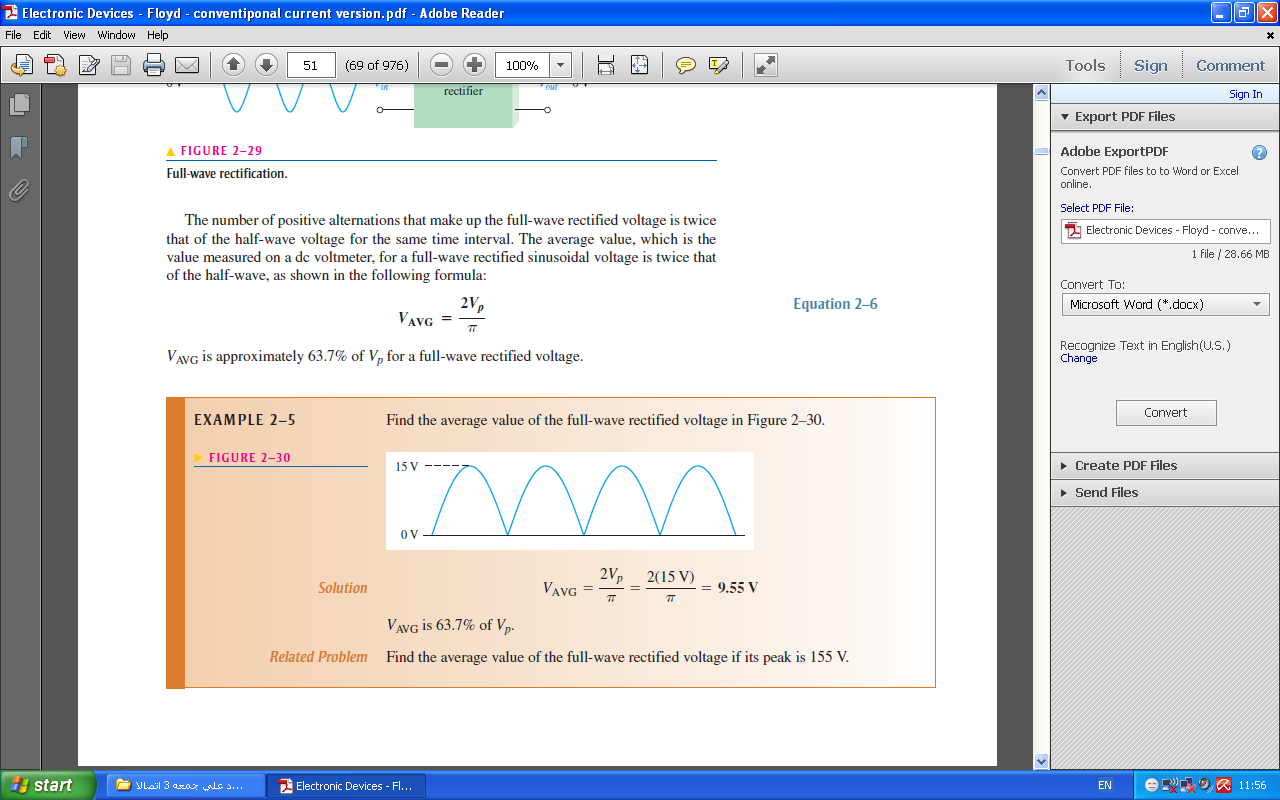 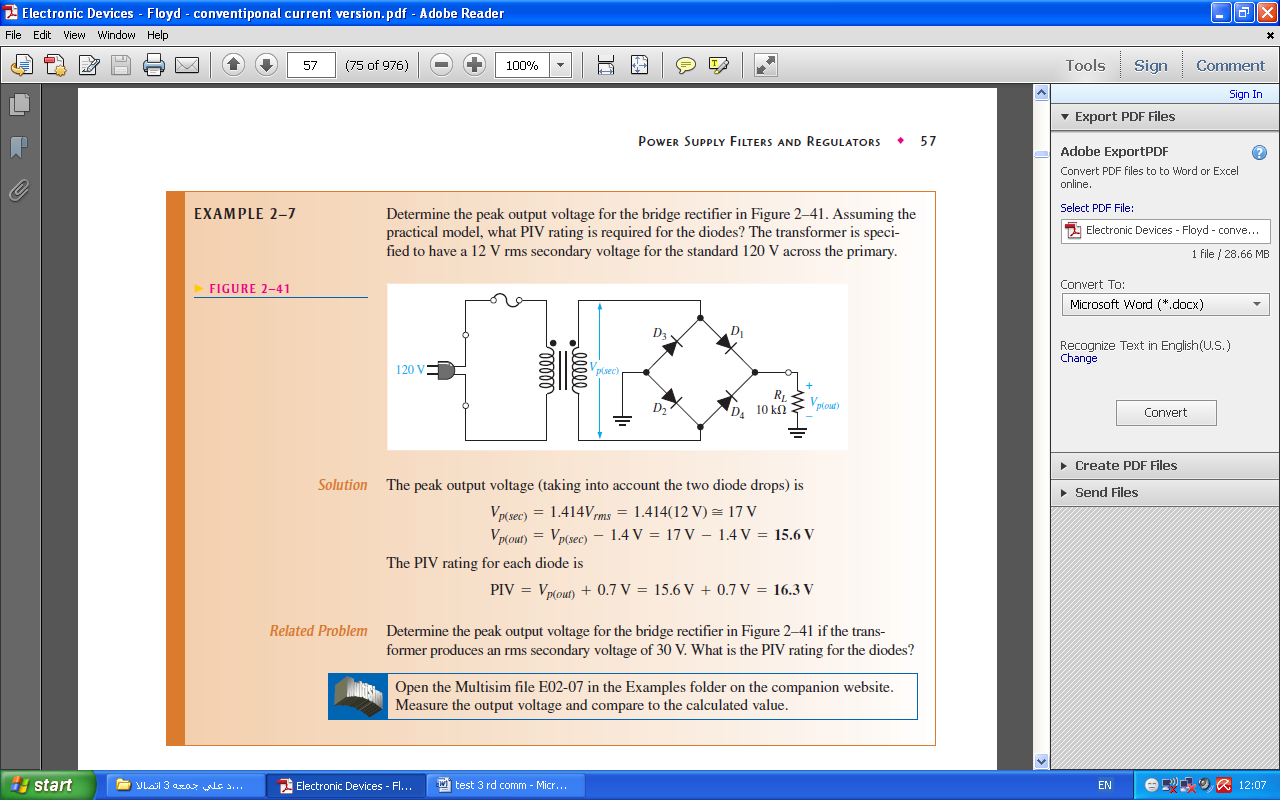 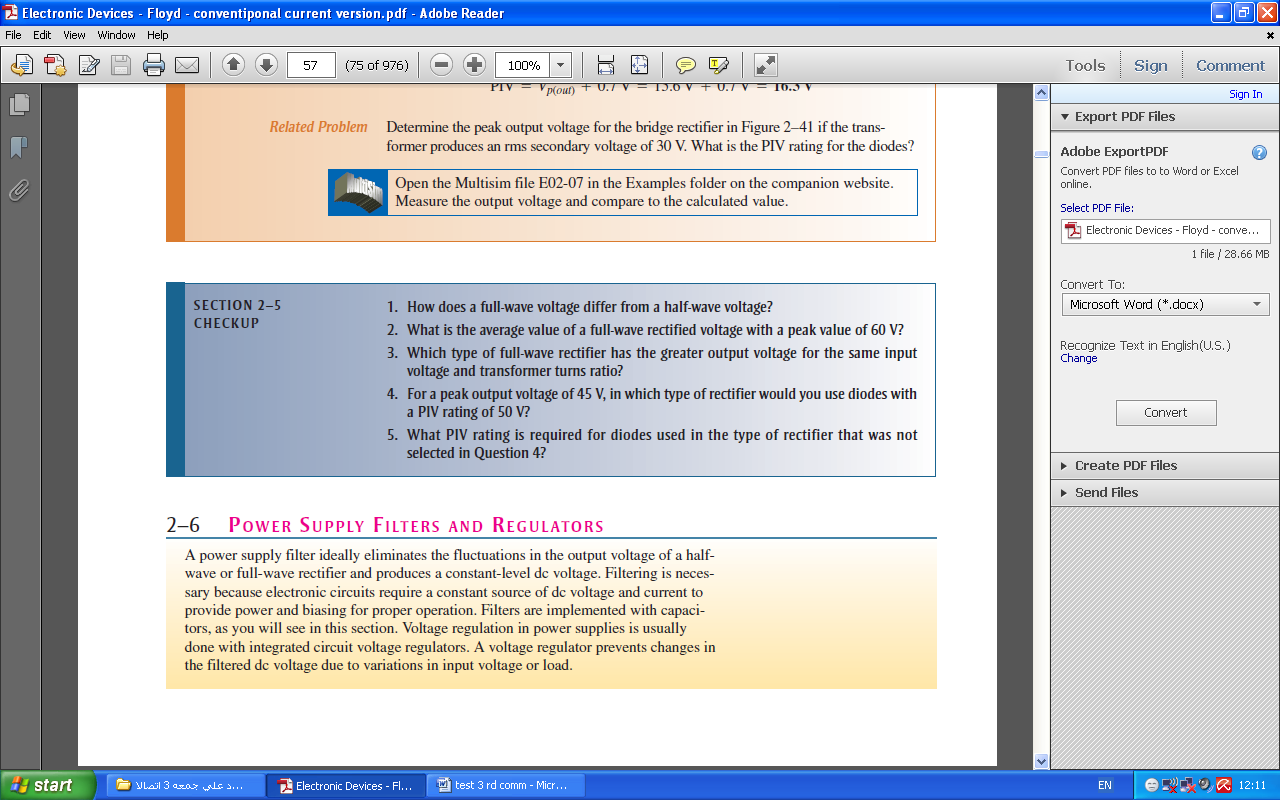 A full wave voltage occurs on each half of the input cycle and has a frequency of twice the input frequency. A half wave voltage occurs once each input cycle and has a frequency equal to the input frequency.AVG=2(60v)/ =38.12 vTRUE/FALSE QUIZ:1. Each diode in a full-wave rectifier conducts for the entire input cycle. (F)2. The output frequency of a full-wave rectifier is twice the input frequency. (T)3. A bridge rectifier uses four diodes. (T)4. In a bridge rectifier, two diodes conduct during each half cycle of the input. . (T)5. The purpose of the capacitor filter in a rectifier is to convert ac to dc. (F)6. The output voltage of a filtered rectifier always has some ripple voltage. (T)7. A smaller filter capacitor reduces the ripple. (F)1. The average value of a full-wave rectified voltage with a peak value of 75 V is(a) 53 V             (b) 47.8 V          (c) 37.5 V          (d) 23.9 V2. When a 60 Hz sinusoidal voltage is applied to the input of a full-wave rectifier, the output frequency is (a) 120 Hz              (b) 60 Hz        (c) 240 Hz          (d) 0 Hz3. When the rms output voltage of a bridge full-wave rectifier is 20 V, the peak inverse voltage across the diodes is (neglecting the diode drop)(a) 20 V               (b) 40 V           (c) 28.3 V           (d) 56.6 V4. A 60 V peak full-wave rectified voltage is applied to a capacitor-input filter. If f = 120 Hz, RL = 10 k , and C = 10u F, the ripple voltage is(a) 0.6 V              (b) 6 mV             (c) 5.0 V           (d) 2.88 V5. If the load resistance of a capacitor-filtered full-wave rectifier is reduced, the ripple voltage(a) increases      (b) decreases     (c) is not affected  (d) has a different frequency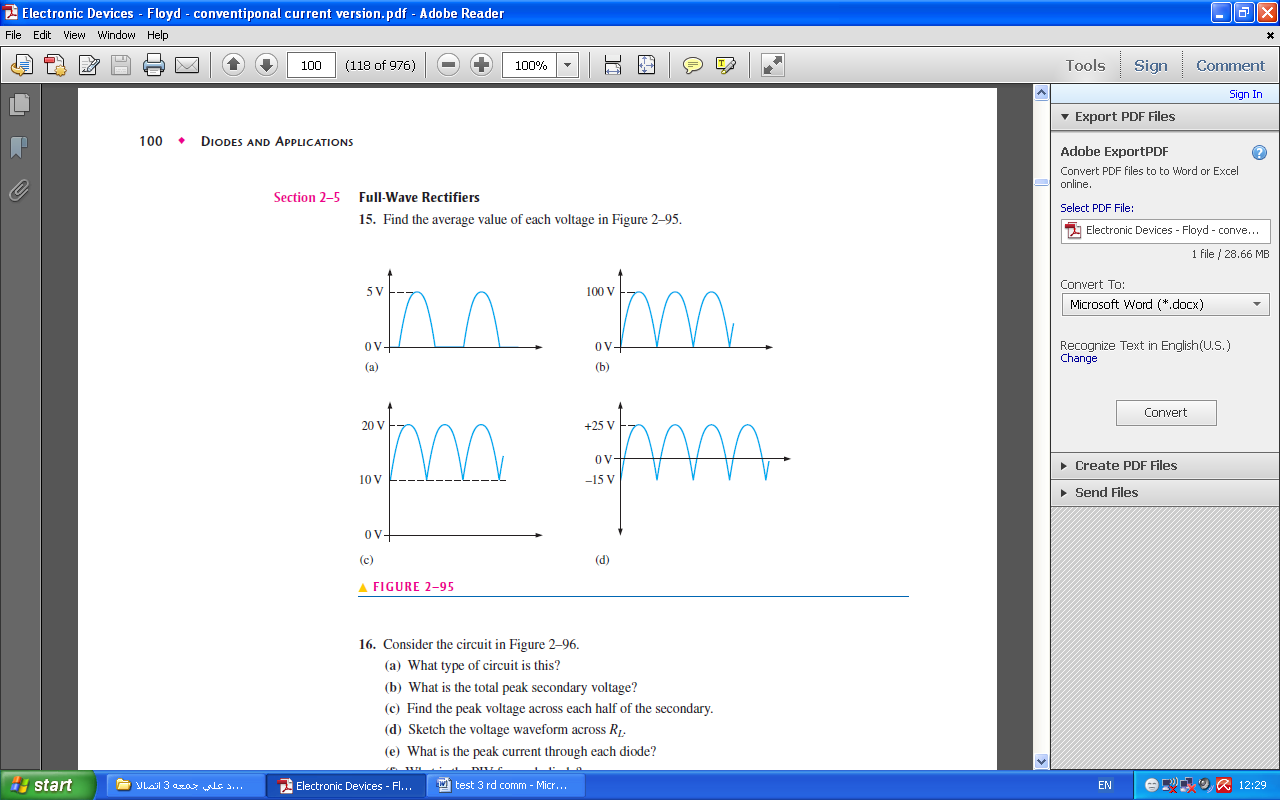 15. (a) 1.59 V        (b) 63.7 V        (c) 16.4 V          (d) 10.5 V